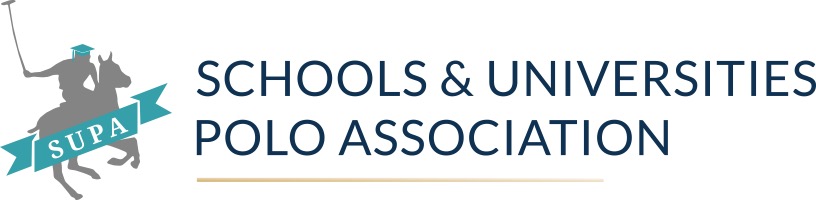 Team ListsDivisionTeamsJunior Beginners RobinsDragon EaglesBryanston PrepPrinces MeadBPS BearsBPS KangaroosHall GroveJunior Beginners OwlsBishopsgateWindleshamBPS CatsSUPA JuniorsJunior Novice LionsDragon FalconsPrinces Mead/AmportMinninnooka JuniorsHerts Polo AcademyBPS GoatsCothillJunior Novice TigersBPS MonkeysWHSDragon HawksBryanston Prep EaglesSenior BeginnersStowe LionsHeathfield EmeraldsSenior Novice RedBruern Abbey Stowe YellowHeathfield SapphiresKings HighSenior Novice GreenFelstedSUPA SeniorsShrewsbury 2Cheltenham CollegeSenior Novice PurpleStowe BlueShrewsbury 1Winchester CollegeMinninnooka Seniors